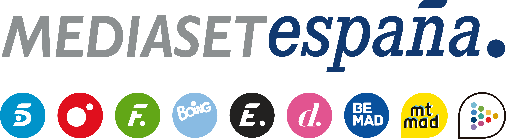 Madrid, 21 de junio de 2023Mediaset España se suma como media partner a la primera edición del South Series International FestivalPresentará algunos de sus apuestas de series de ficción y no ficción para la próxima temporada en este nuevo evento, que tendrá lugar en Cádiz del 7 al 12 de octubre.Mediaset España ha alcanzado un acuerdo de colaboración con el South Series International Festival, un nuevo evento internacional centrado exclusivamente en series de ficción y no ficción y dirigido al público y a los profesionales del sector audiovisual, que se celebrará en diversos enclaves de la capital gaditana del 7 al 12 de octubre. Mediante esta alianza, el grupo de comunicación se une como media partner a esta iniciativa, reforzando su compromiso con el sector audiovisual y la industria de producción de series, con el objetivo de potenciar la difusión y el desarrollo de estos productos y el trabajo de los profesionales implicados.Entre las actividades que desarrollará en este innovador evento, Mediaset España presentará algunas de sus apuestas de series de ficción y no ficción para la próxima temporada.South Series nace con la vocación de convertirse en el mayor festival de series para la industria audiovisual del sur de Europa, un lugar de encuentro con un programa que incluye más de setenta actividades de networking en las que los creadores y profesionales podrán intercambiar experiencias y puntos de vista. Paralelamente, el evento pondrá el foco en las tendencias y nuevos proyectos de series para la próxima temporada y acogerá una veintena de estrenos de ficción y no ficción, en una programación abierta al público que superará el centenar de títulos en la que los seriéfilos podrán interactuar con las celebrities asistentes. South Series International Festival es una iniciativa privada que cuenta con el patrocinio principal de la Junta de Andalucía y con la estrecha colaboración del ayuntamiento de Cádiz.